Figure 3.  Hispanic and Black Guaranteed Admission Offers by Decile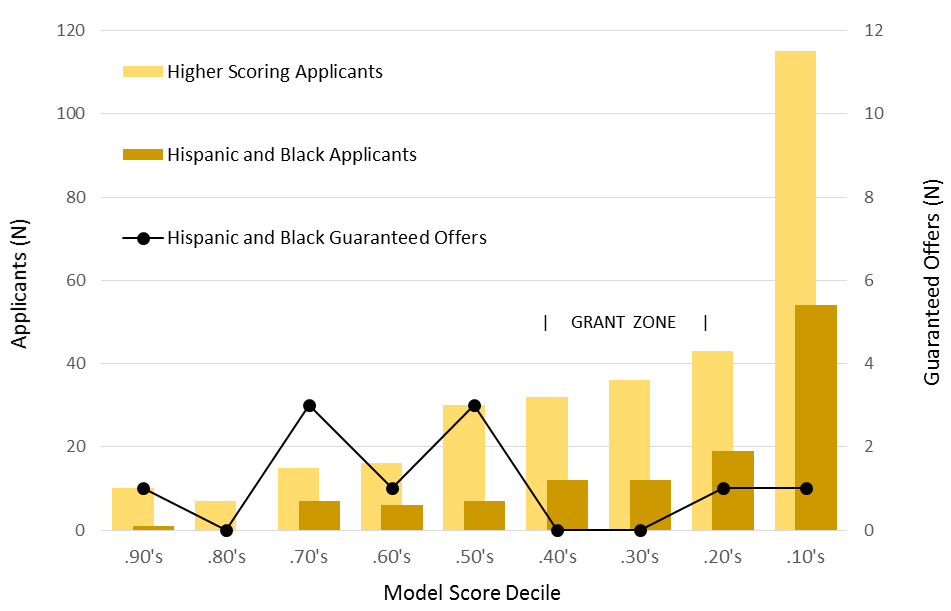 